Toelichting bij het toekennen van de Klassementen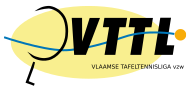             2022 - 2023 Provincie Oost-Vlaanderen1ste bijeenkomst klasseringscommissie dinsdag 2 mei  2023alle uitslagen op Frenoy tot en met 24 april 2022 worden gebruiktEerste publicatie op maandag 8 mei 2023!De spelers kunnen evenwel herziening van hun klassement aanvragen bij de provinciale klasseringcommissie voor wat de provinciale klassementen betreft. Daartoe dienen zij bijgaand formulier in te vullen en  te versturen naar  het adres van de voorzitter van de klasseringcommissie.Die  moet ten laatste op 21 mei 2023 toekomen (niet aangetekend, wel met priorzegel) (bij voorkeur inscannen en via mail)  :Erwin VandendaeleVoldersstraat 739500 Geraardsbergenclassementenovl@gmail.comDe aanvraag  is persoonlijk (niet door de club in te dienen) en moet de redenen bevatten waarom de herziening aangevraagd wordt. (voor minderjarigen mag het formulier van de ouders uitgaan). Bespreking op maandag 27 mei 2023. Resultaat herziening -  Publicatie op dinsdag 30 mei 2023.Indien na de herziening, een speler nog niet akkoord kan gaan met zijn klassement, kan hij beroep aantekenen, weer met het voorziene formulier en ten laatste op 14 juni 2023 bij het provinciaal comité op hetzelfde adres; Erwin Vandendaele, Voldersstraat 73 te 9500 Geraardsbergen (classementenovl@gmail.com).  Bespreking op maandag 19 juni 2023.Resultaat Beroep  - Publicatie op 23 juni 2023.Er is wat de provinciale klassementen betreft geen mogelijkheid om bij de landelijke klasseringcommissie in beroep te gaan.Wat de C0-klassementen betreft, wie vooralsnog een B-klassement ambieert moet herziening aanvragen bij de landelijke klasseringcommissie. (data te vinden op de website van VTTL  (www.vttl.be ).De klasseringscommissie: Voorzitter: Erwin Vandendaele Leden: Hedwig Amelinckx, Paul Willems, Koen Vandecaveye,  Bjorn Neirinck.